ALLEGATO 3Brevi istruzioni relative alla procedura informatizzata di rendicontazioneUna volta acceduti alla procedura e scelto l’esercizio corrente, non sarà più possibile inserire nella colonna “assegnato” il totale relativo alle singole voci, ma sarà necessario compilare le singole schede di dettaglio, facendo clic sul tasto “ . +. ”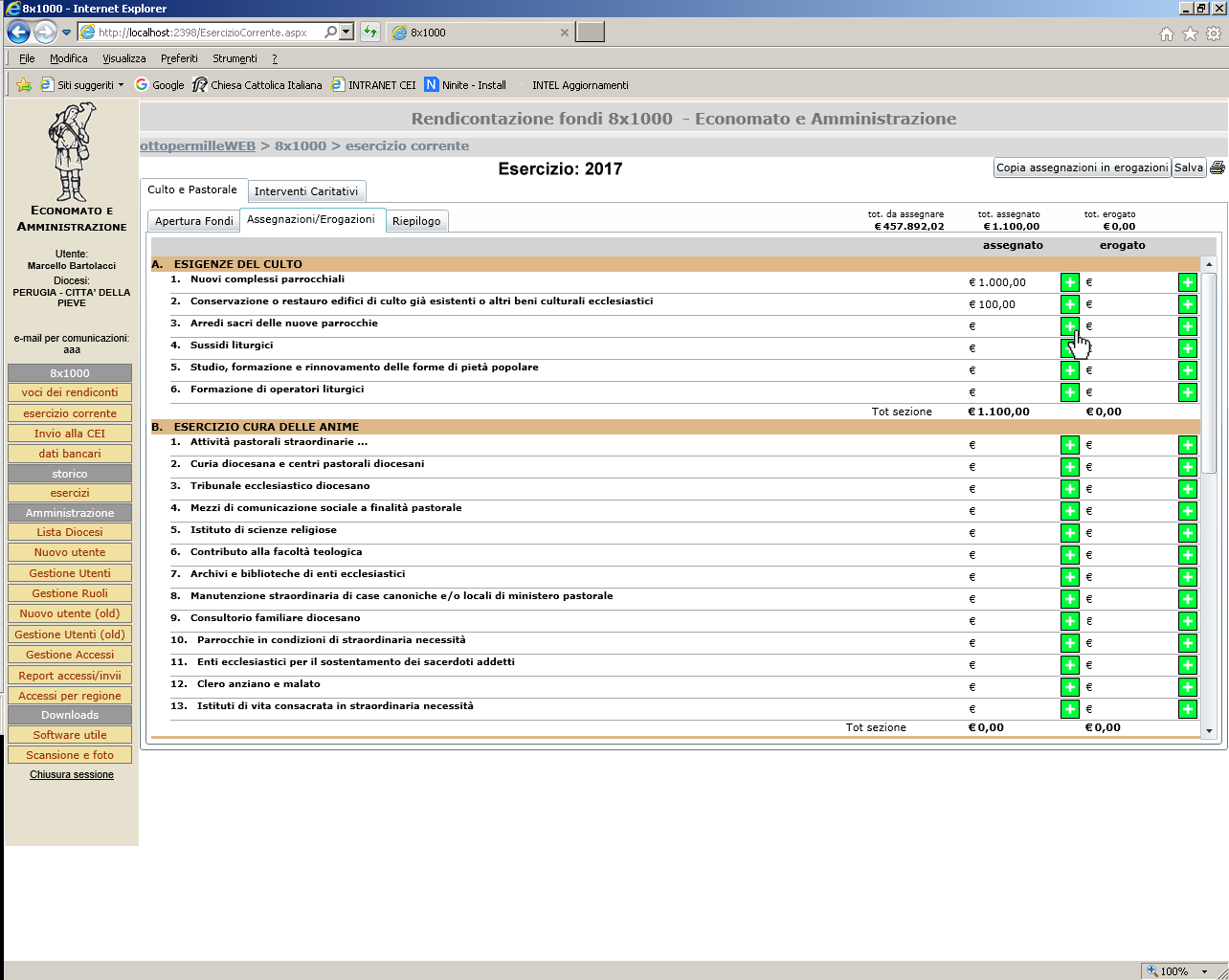 Entrando nel dettaglio apparirà l’elenco delle attività previste per quella voce di rendiconto: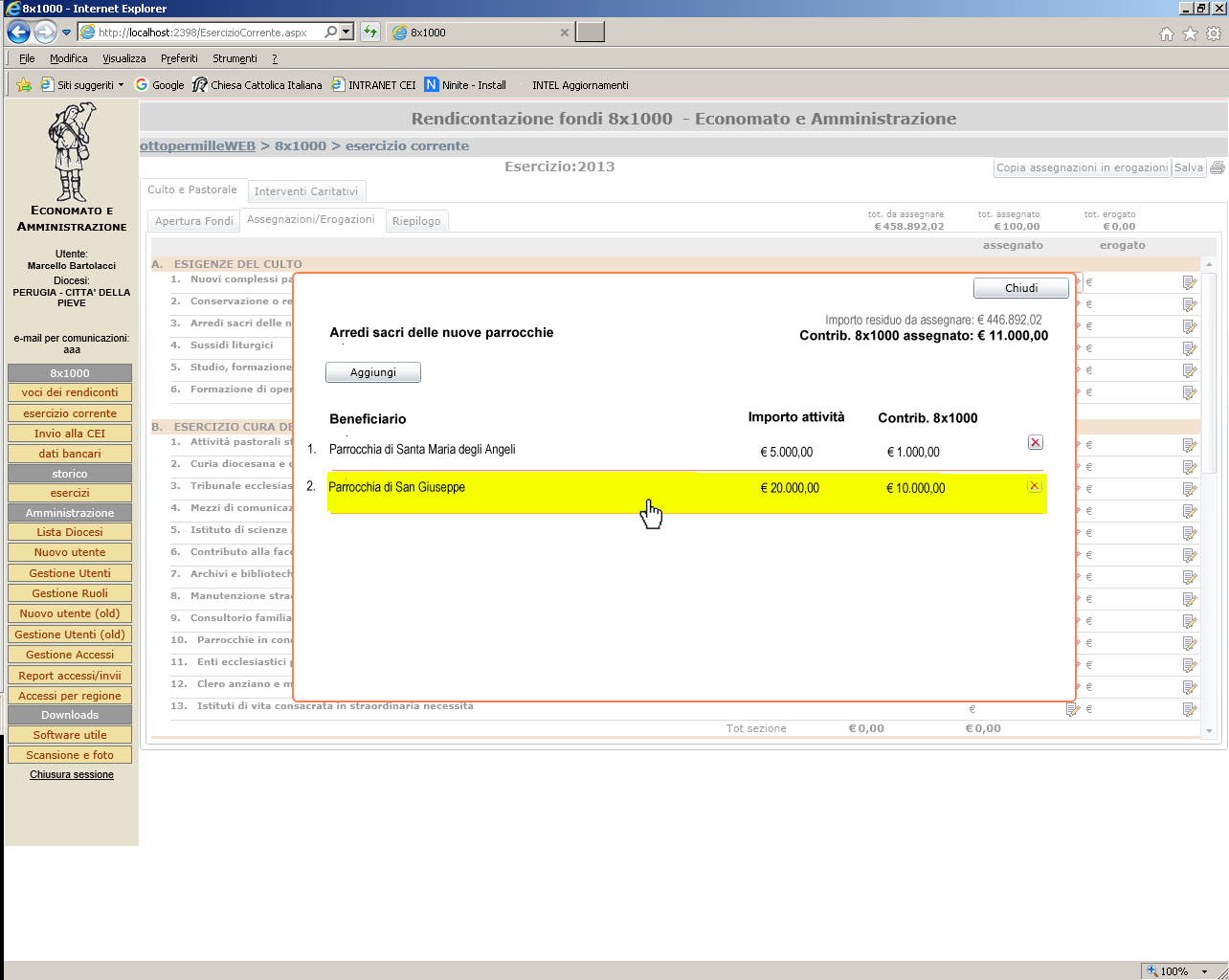 Cliccando nel singolo dettaglio si aprirà la maschera in cui inserire i dati raccolti con la scheda: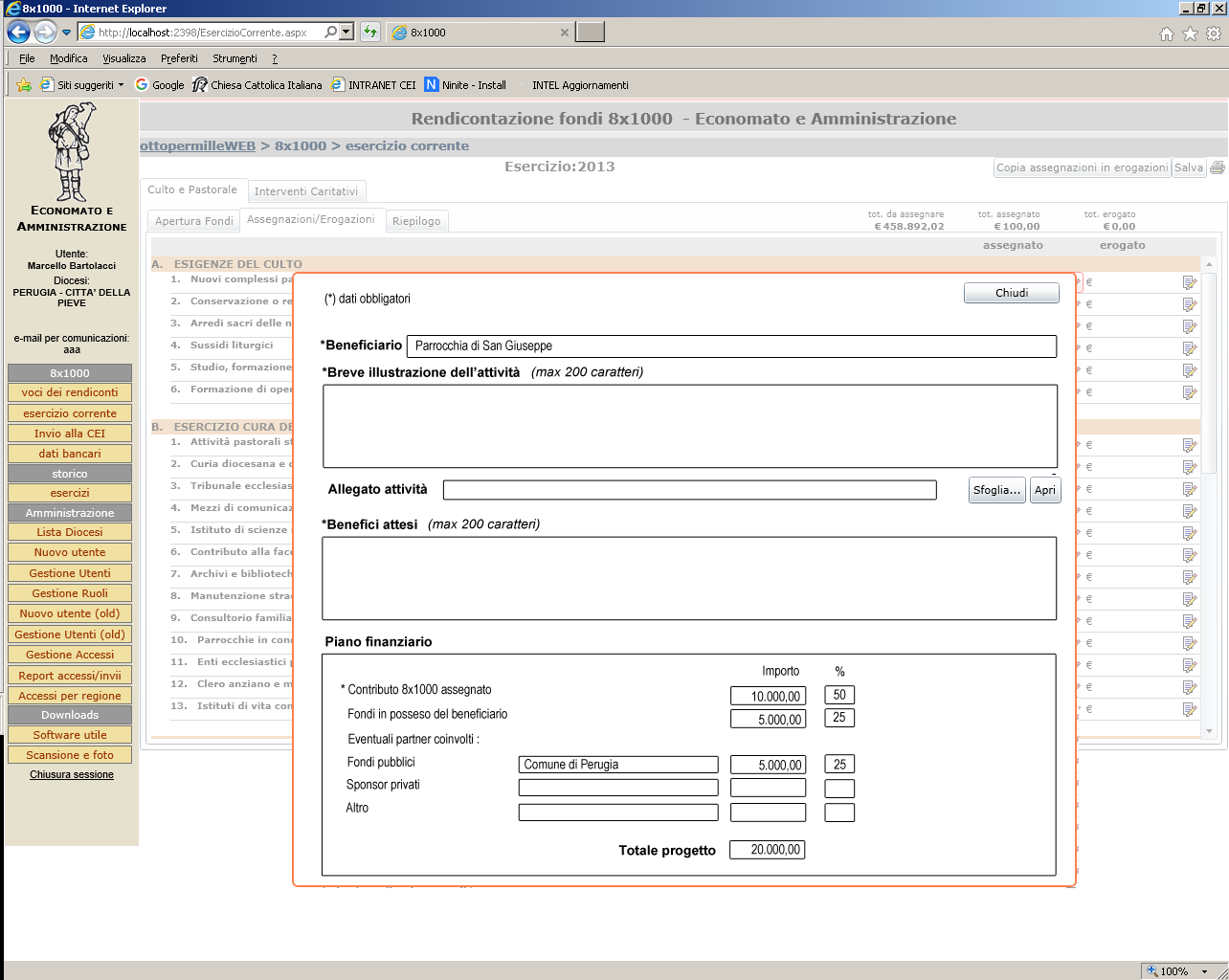 